MINISTARSTVO GOSPODARSTVA, RADA I PODUZETNIŠTVA2598Na temelju članka 57a. stavka 3. i članka 93. stavka 9. Zakona o zaštiti na radu (»Narodne novine« br. 59/96, 94/96, 114/03, 100/04, 86/08, 116/08 i 75/09) ministar gospodarstva, rada i poduzetništva donosiPRAVILNIKO UVJETIMA I STRUČNIM ZNANJIMA ZA IMENOVANJE KOORDINATORA ZA ZAŠTITU NA RADU TE POLAGANJU STRUČNOG ISPITAI. OPĆE ODREDBEČlanak 1.Ovim Pravilnikom propisuju se uvjeti stručne spreme i radnog iskustva za polaganje stručnog ispita, te program, sadržaj i način polaganja stručnog ispita za koordinatora za zaštitu na radu.Članak 2.Koordinator za zaštitu na radu može obavljati poslove koordinacije kod investitora, glavnog projektanta i poslodavca kao:1. Koordinator za zaštitu na radu u fazi izrade projekta – koordinator I2. Koordinator za zaštitu na radu u fazi izvođenja radova – koordinator II.II. UVJETI STRUČNE SPREME I STRUČNA ZNANJA KOORDINATORAČlanak 3.Koordinator I mora imati najmanje završen stručni studij tehničkog smjera (arhitekture, građevinarstva, elektrotehnike, strojarstva i brodogradnje) sa stečenim stručnim nazivom prvostupnik (baccalaures) inženjer, položen stručni ispit propisan posebnim propisom iz graditeljstva te položen stručni ispit za koordinatora zaštite na radu.Članak 4.Koordinator II mora ispunjavati uvjete iz članka 3. ovog Pravilnika ili mora imati najmanje završen stručni studij sigurnosti sa stečenim akademskim nazivom prvostupnik (baccalaureus) inženjer, položen stručni ispit za stručnjaka zaštite na radu i stručni ispit za koodrinatora za zaštitu na radu.Članak 5.Stručni ispit za koordinatora I ne mora polagati osoba koja je položila stručni ispit po posebnom propisu iz graditeljstva i stručni ispit po posebnom propisu iz zaštite na radu.Koordinator I može obavljati poslove koordinatora II.III. POLAGANJE STRUČNOG ISPITAČlanak 6.Pravo na polaganje stručnog ispita za koordinatora I ima osoba koja ima najmanje završen stručni studij tehničkog smjera (arhitekture, građevinarstva, elektrotehnike, strojarstva i brodogradnje) sa stečenim stručnim nazivom prvostupnik (baccalaureus) inženjer i položeni stručni ispit propisan posebnim propisom iz graditeljstva.Članak 7.Pravo na polaganje stručnog ispita za koordinatora II ima osoba iz članka 4. ovog Pravilnika i osoba s najmanje završenim stručnim studijem sigurnosti sa stečenim akademskim nazivom prvostupnik (baccalaureus) inženjer i položenim stručnim ispitom stručnjaka zaštite na radu.IV. ISPITNI PROGRAMČlanak 8.Stručni ispit za koordinatora za zaštitu na radu (u daljnjem tekstu: stručni ispit) polaže se prema jedinstvenom programu za koordinatore za zaštitu na radu u fazi izrade projekta i koordinatore zaštite na radu u fazi izvođenja radova, koji je sastavni dio ovoga Pravilnika (Dodatak I).V. PRIJAVA STRUČNOG ISPITAČlanak 9.Za polaganje stručnog ispita kandidat se prijavljuje Ministarstvu nadležnom za rad (u daljnjem tekstu: Ministarstvo).Obrazac zahtjeva za polaganje stručnog ispita sastavni je dio ovoga Pravilnika (Dodatak 2, Obrazac SIK-1).Uz prijavu kandidat mora priložiti dokaze o vrsti i stupnju stručne spreme, položenom stručnom ispitu po posebnom propisu iz graditeljstva odnosno stručnom ispitu za stručnjaka zaštite na radu.U slučaju da kandidat uz prijavu ne priloži svu potrebnu dokumentaciju Ministarstvo će zatražiti da je dostavi u roku od petnaest dana.Ako kandidat ne dostavi potrebnu dokumentaciju u roku propisanom stavkom 4. ovoga članka smatrat će se da je odustao od polaganja ispita.Ministar nadležan za rad rješenjem odobrava polaganje stručnog ispita.Članak 10.Ministarstvo pismeno obavještava kandidata najmanje 30 dana prije polaganja ispita o mjestu i vremenu održavanja stručnog ispita.Ako kandidat bez opravdanog razloga određenog dana ne pristupi stručnom ispitu smatra se da stručni ispit nije položio.Kandidat može pisanim podneskom Ministarstvu uz odgovarajući dokaz odgoditi polaganje stručnog ispita najkasnije 3 dana prije dana određenog za polaganje, uz prilaganje odgovarajućih dokaza o nepredviđenim razlozima zbog kojih ne može pristupiti polaganju stručnog ispita. U tom se slučaju smatra da kandidat stručni ispit nije polagao.VI. ISPITNO POVJERENSTVOČlanak 11.Stručni ispit kandidati polažu pred ispitnim povjerenstvom za stručni ispit za koordinatora za zaštitu na radu.Članak 12.Ministar nadležan za rad odlukom imenuje ispitno povjerenstvo.Osobe za listu ispitivača predlažu Ministarstvo, Ministarstvo zaštite okoliša, prostornog uređenja i graditeljstva i Državni inspektorat.Osobe iz stavka 2. ovoga članka moraju imati najmanje akademski naziv diplomiranog inženjera i odgovarajuće radno iskustvo na poslovima izrade, nadzora, primjene ili provedbe propisa zaštite na radu s najmanje pet godina radnog iskustva u struci i položen stručni ispit po propisima struke, odnosno državni stručni ispit prema posebnom zakonu.Članak 13.Ispitno povjerenstvo za svaki ispitni rok imenuje načelnik Odjela zaštite na radu Ministarstva s liste ispitivača iz članka 12. stavka 2. ovoga Pravilnika.Ispitno povjerenstvo sačinjavaju predsjednik i dva člana.Članak 14.Administrativne i tehničke poslove obavlja tajnik ispitnog povjerenstva.VII. POLAGANJE STRUČNOG ISPITAČlanak 15.Stručni ispit se polaže usmeno.O provođenju stručnog ispita vodi se zapisnik, koji potpisuju predsjednik i članovi ispitnog povjerenstva.Zapisnik o stručnom ispitu vodi se na obrascu SIK-2, koji je sastavni dio ovoga Pravilnika.Članak 16.Uspjeh kandidata na stručnom ispitu ocjenjuje se ocjenom: »položio«, odnosno »nije položio«.Za svaki ispitni predmet koji kandidat polaže upisuje se ocjena »zadovoljio«, odnosno »nije zadovoljio«.Kandidat dobiva ocjenu »položio« ako je iz svih ispitnih predmeta ocijenjen ocjenom »zadovoljio«.Ocjenu stručnog ispita kandidatu zaključuje i objavljuje predsjednik ispitnog povjerenstva na temelju ocjena iz svih ispitnih predmeta sadržanih u zapisniku o stručnom ispitu.Članak 17.Kandidat koji nije položio stručni ispit može ponovo pristupiti polaganju stručnog ispita najranije protekom roka od 30 dana od dana prethodnog polaganja, a ispit ima pravo polagati najviše tri puta.Članak 18.Popravni ispit može polagati samo kandidat koji nije položio jedan ispitni predmet.Rok u kojem se polaže popravni ispit ne može biti kraći od 30 dana niti duži od 60 dana od dana polaganja stručnog ispita.Odredbe ovoga Pravilnika kojima je uređen postupak polaganja stručnog ispita na odgovarajući se način primjenjuje na polaganje popravnog ispita.VIII. UVJERENJE I REGISTAR IZDANIH UVJERENJAČlanak 19.O položenom stručnom ispitu Ministarstvo izdaje uvjerenje.Uvjerenje o položenom stručnom ispitu izdaje se na obrascu SIK-3, koji je sastavni dio ovoga Pravilnika.Uvjerenje o položenom stručnom ispitu potpisuje predsjednik ispitnog povjerenstva.Članak 20.Ministarstvo vodi Registar izdanih uvjerenja (u daljnjem tekstu: Registar).Registar se vodi prema obrascu SIK-4, koji je sastavni dio ovoga Pravilnika.IX. TROŠKOVI ISPITAČlanak 21.Troškove za polaganje stručnog ispita snosi kandidat ili njegov poslodavac.Iznos troškova stručnog ispita rješenjem utvrđuje ministar nadležan za rad.Kandidatu koji je odgodio polaganje stručnog ispita u skladu s odredbama ovoga Pravilnika uplaćeni iznos troškova iz stavka 1. ovoga članka priznaje se za iduće polaganje stručnog ispita, ako u međuvremenu troškovi polaganja stručnog ispita nisu utvrđeni u višem iznosu te se u tom slučaju nadoplaćuje razlika.Troškovi popravnog ispita plaćaju se u iznosu od 40% troškova utvrđenih za polaganje stručnog ispita, a snosi ih kandidat ili njegov poslodavac.Članak 22.Članovima ispitnog povjerenstva pripada nagrada za rad na temelju rješenja koje donosi ministar nadležan za rad.X. PRIJELAZNE I ZAVRŠNE ODREDBEČlanak 23.Ovaj Pravilnik stupa na snagu osmoga dana od dana objave u »Narodnim novinama«.Klasa: 011-01/09-01/33
Urbroj: 526-08-03/1-09-5
Zagreb, 27. srpnja 2009.Potpredsjednik
Vlade Republike Hrvatske i ministar gospodarstva, rada i poduzetništva
Damir Polančec, dipl. ing., v. r.DODATAK 1.SADRŽAJ PROGRAMA STRUČNOG ISPITA ZA KOORDINATORA ZA ZAŠTITU NA RADUSadržaj programa osposobljavanja koordinatora za zaštitu na radu mora sadržavati sljedeće teme:1. Propisi u području zaštite na radu i u području gradnje građevina,2. Dužnosti koordinatora za zaštitu na radu3. Otklanjanje i smanjivanje rizika na radu4. Primjena pravila zaštite na radu u fazi pripreme projekta5. Primjena pravila zaštite na radu u fazi izvođenja projekta.1. Propisi u području zaštite na radu i u području gradnje građevinaOpći ciljevi:– poznavanje važećih propisa ili dijelova propisa, kojima se uređuje gradnjaOsnovni sadržaj programa osposobljavanja:– opći pojmovi u području zaštite na radu– svrha stručnog osposobljavanja:– važeći propisi koji uređuju gradnju građevina– odredbe u svezi s projektiranjem– poznavanje, sadržaja i izrade elaborata zaštite na radu– poznavanje oblika i sadržaja zaštite od požara– odredbe u svezi s građevinskom dozvolom– odredbe u svezi s gradnjom– važeći propisi kojima se uređuje i provodi zaštita na radu– zakon o zaštiti na radu– pravilnik o zaštiti na radu za radne i pomoćne prostorije i prostore– pravilnik o zaštiti na radu na privremenim ili pokretnim gradilištima– drugi propisi koji se odnose na zaštitu na radu u graditeljstvu.2. Dužnosti koordinatora za zaštitu na raduOpći ciljevi:– poznavanje zadaća različitih sudionika u gradnji– poznavanje zadaća koordinatora u fazi projektiranja i koordinatora u fazi izvođenja projekta– aktivnosti koordinatora u fazi projektiranja i koordinatora u fazi izvođenja radova i njihovog sudjelovanja s ostalim učesnicima na radu pri provedbi načela zaštite na radu– međudjelovanje obavljanja različitih poslova na istoj lokaciji– mjere za provedbu koji su na raspolaganju koordinatoruOsnovni sadržaj programa osposobljavanja:– uloga i zadaće koordinatora.– različite faze projektiranja i gradnje objekta te dužnosti i obveze različitih sudionika pri gradnji (ugovorna dokumentacija)– način provedbe dužnosti koordinatora– ciljevi, sastav i sadržaj različitih sredstava koordinacije: plan izvođenja radova, tehničke specifikacije projekta (izvedbeni projekt), vođenje evidencije o radu koordinacije– obavještavanje radnika.3. Otklanjanje i smanjivanje rizika na raduOpći ciljevi:– poznavanje različitih načina koordinacije sigurnosti na radu– sposobnost prepoznavanja i procjenjivanja rizika na radu:– opći rizici, kojima su izloženi radnici– rizici koji su posljedica istovremenog ili uzastopnog (jednog za drugim) rada različitih izvođača na radilištu– rizici pri izvođenju naknadnih radova na građevinama– sposobnost određivanja mjera za sprečavanje rizika u pojedinim fazama gradnje (koordinator mora biti kadar predlagati preventivne mjere, pri čemu mora dati prednost poduzimanju mjera u fazi izrade projekta i pri tome voditi računa o troškovima, učinkovitosti i radu u skladu s propisima)– sposobnost provođenja tih mjera od strane različitih izvođača u svim fazama gradnje.Osnovni sadržaj programa osposobljavanja:– opća načela zaštite– procjenjivanje rizika– različite preventivne mjere za sprečavanje nesreća na radu i očuvanja zdravlja radnika te mjerila za izbor tih mjera– analiza najčešćih rizika i primijenjenih preventivnih mjera na radilištu (u fazi pripreme projekta)– čimbenici okoliša (određivanje radilišta, ograđivanje radilišta od okolnog terena i uređenje pristupa, geološki čimbenici, okolina radilišta, postojeće mreže i infrastruktura)– osiguranje prve pomoći, sanitarne opreme, mjesta za odmor, odgovarajuće prehrane i napitaka– rukovanje teretima– zemljani radovi– skladištenje– rad na velikim visinama i/ili rad koji se odvija na različitim razinama– uporaba medija i različitih oblika energije na radu (privremene el. instalacije, komprimirani zrak, voda)– uporaba opasnih proizvoda (kemijske tvari, radioaktivne i ionizirajuće tvari)– promet i uporaba radne opreme– kretanje ljudi– odstranjivanje otpada (prikupljanje, skladištenje i odvoz)– specifični uvjeti (buka, prašina, zračenje)– grubi građevinski radovi– završni građevinski radovi– utvrđivanje posebno opasnih radova i definiranje odgovarajućih načina sprečavanja rizika pri tim radovima– studije o rizicima i preventivnim mjerama pri naknadnim radovima na građevinama nakon završetka radova– kretanje ljudi, pristup do radnih mjesta– radovi na krovu– radovi na fasadi– rad pod zemljom i na tehničkim lokacijama, cjevovodima (voda, plin, telefon, kabelska televizija...)– rad s radnom opremom (viličari, radni strojevi, dizalice i dr.)– održavanje instalacija za distribuciju tekućina i energije– postupak vezano za ozljedu na radu na gradilištu.4. Primjena pravila zaštite na radu u fazi pripreme projektaOpći ciljevi:– sposobnost da se u početnoj fazi projektiranja predvide, utvrde i odrede prioriteti procijenjenih rizika, koji bi mogli nastati iz različitih arhitektonskih, tehničkih, tehnoloških i organizacijskih područja i iz radnog okoliša (bliže i daljnje okoline)– sposobnost određivanja preventivnih mjera, koje moraju biti sadržane u natječajnoj dokumentaciji: popis uvjeta natječaja, ocjena troškova, plan izvođenja radova, dokumentacija projekta i sposobnost izrade plana izvođenja radova– sposobnost donošenja organizacijskih odluka, vođenja i održavanja gradilišta– sposobnost izrade dokumentacije, koja sadrži specifičnosti projekta i koja sadrži bitne sigurnosne i zdravstvene podatke, koje je potrebno primjenjivati nakon gradnje u fazi uporabe.Osnovni sadržaj programa osposobljavanja:– različite faze izrade projekta i postupci, koje je potrebno provesti prije početka radova– proučavanje dokumentacije i nacrta, koji su dio projekta sa stanovišta sprečavanja rizika (zaštite na radu) pri izvođenju građevinskih radova– identificiranje rizika koje nije moguće otkloniti te utvrđivanje specifičnih (posebnih) rizika uz definiranje odgovarajućih mjera i tehnika za sprečavanje rizika na radu– poznavanje načina vođenja sastanaka s različitim sudionicima (investitor, projektant, zaposlenima u projektnom birou, predstavnicima tvrtki) te poznavanje načina davanja odgovarajućih informacija u svezi s osiguranjem zaštite na radu.– izrada plana izvođenja radova uzimajući pri tome u obzir pravila primjenjiva za dotično radilište te vodeći računa o svim aktivnostima koje se obavljaju na radilištu.– određivanje pravila organiziranja, vođenja i održavanja radilišta, uključujući i pravila uporabe skupne zaštitne opreme i instalacija te pravila, kojima je cilj izbjegavanje rizika, koji proizlaze iz istovremenog odvijanja različitih aktivnosti na radilištu.5. Primjena pravila zaštite na radu u fazi izvođenja projektaOpći ciljevi:– poznavanje oblika i sadržaja plana izvođenja radova– sposobnost predviđanja situacija, koje bi mogle dovesti do rizika prije početka građevinskih radovaOsnovni sadržaj programa osposobljavanja:– određivanje radnih zadaća koordinatora– različite faze radova i radne zadaće različitih sudionika pri gradnji (zadaće, obveze, ugovorna dokumentacija)– postupak izmjene plana izvođenja radova koji su u tijeku– poznavanje načina vođenja sastanaka s različitim izvođačima (sudionicima) te poznavanje načina davanja odgovarajućih informacija u svezi s osiguranjem (primjenom) zaštite na radu– sastavljanje službenih obavijesti, izvješća sa sastanaka ili o obilasku gradilišta, vođenje knjige poduzetih mjera za siguran rad.Mjera za siguran rad– nadzor nad provedbom zaštite na radu na radilištu, prepoznavanje i procjena rizika te određivanja odgovarajućih preventivnih mjera, koje je potrebno provesti– pravila i zahtjevi, koji se odnose na uporabu zajedničke radne opreme (montaža, uporaba, održavanje i rastavljanje)– način obavještavanja sudionika na radu.DODATAK 2.Obrazac SIK-1______________________________
Ime i prezime kandidata______________________________
Mjesto i datum podnošenja zahtjevaREPUBLIKA HRVATSKA
MINISTARSTVO GOSPODARSTVA,
RADA I PODUZETNIŠTVA
10 000 Zagreb, Ulica grada Vukovara 78ZAHTJEV
za polaganje stručnog ispita za koordinatora za zaštitu na raduPriložene dokumente navesti:Potpis kandidata
______________________DODATAK 3.Obrazac: SIK-2 +

DODATAK 4.

Obrazac: SIK-3 +DODATAK 5.Tablica: SIK-4MINISTARSTVO GOSPODARSTVA, RADA I PODUZETNIŠTVA1025Na temelju članka 57a. stavka 3. i članka 93. stavka 9. Zakona o zaštiti na radu (»Narodne novine« br. 59/96, 94/96, 114/03, 100/04, 86/08, 116/08 i 75/09) ministar gospodarstva, rada i poduzetništva donosiPRAVILNIKO IZMJENAMA I DOPUNAMA PRAVILNIKA O UVJETIMA I STRUČNIM ZNANJIMA ZA IMENOVANJE KOORDINATORA ZA ZAŠTITU NA RADU TE POLAGANJU STRUČNOG ISPITAČlanak 1.U Pravilniku o uvjetima i stručnim znanjima za imenovanje koordinatora za zaštitu na radu te polaganju stručnog ispita (»Narodne novine« br. 101/09, u daljnjem tekstu: Pravilnik), članak 3. mijenja se i glasi:»Koordinator I mora imati najmanje završen stručni studij tehničkog smjera (arhitekture, građevinarstva, elektrotehnike ili strojarstva) sa stečenim stručnim nazivom prvostupnik (baccalaureus) inženjer, položen stručni ispit propisan posebnim propisom iz graditeljstva najmanje prema ispitnom programu za prvostupnika (baccalaureus) inženjera te položen stručni ispit za koordinatora za zaštitu na radu.«Članak 2.Članak 4. mijenja se i glasi:»Koordinator II mora imati najmanje završen stručni studij tehničkog smjera (arhitekture, građevinarstva, elektrotehnike ili strojarstva) ili stručni studij sigurnosti sa stečenim stručnim nazivom prvostupnik (baccalaureus) inženjer, položen stručni ispit za stručnjaka zaštite na radu (opći i poseban dio) i stručni ispit za koordinatora za zaštitu na radu.«Članak 3.U članku 5., stavak 1. mijenja se i glasi:»Stručni ispit za koordinatora I ne mora polagati osoba koja ima najmanje završen stručni studij tehničkog smjera (arhitekture, građevinarstva, elektrotehnike ili strojarstva) sa stečenim stručnim nazivom prvostupnik (baccalaureus) inženjer i koja je položila stručni ispit po posebnom propisu iz graditeljstva, najmanje prema ispitnom programu za prvostupnika (baccalaureus) inženjera, te koja je položila stručni ispit za stručnjaka zaštite na radu (opći i posebni dio).«Članak 4.Članak 6. mijenja se i glasi:»Pravo polaganja stručnog ispita za koordinatora I ima osoba koja ima najmanje završen stručni studij tehničkog smjera (arhitekture, građevinarstva, elektrotehnike ili strojarstva) sa stečenim stručnim nazivom prvostupnik (baccalaureus) inženjer i položeni stručni ispit propisan posebnim propisom iz graditeljstva najmanje prema ispitnom programu za prvostupnika (baccalaureus) inženjera.«Članak 5.Članak 7. mijenja se i glasi:»Pravo polaganja stručnog ispita za koordinatora II ima osoba koja ima najmanje završen stručni studij tehničkog smjera (arhitekture, građevinarstva, elektrotehnike ili strojarstva) ili stručni studij sigurnosti sa stečenim stručnim nazivom prvostupnik (baccalaureus) inženjer i položen stručni ispit za stručnjaka zaštite na radu (opći i posebni dio).«Članak 6.U članku 9. stavak 3., mijenja se i glasi:»Uz prijavu za polaganje ispita za koordinatora I, kandidat mora priložiti dokaz o završenom stručnom studiju tehničkog smjera (arhitekture, građevinarstva, elektrotehnike ili strojarstva) sa stečenim stručnim nazivom prvostupnik (baccalaureus) inženjer te dokaz o položenom stručnom ispitu propisanom posebnim propisom iz graditeljstva najmanje prema ispitnom programu za prvostupnika (baccalaureus) inženjera.«Iza stavka 3., dodaje se stavak 4., koji glasi:»Uz prijavu za polaganje ispita za koordinatora II, kandidat mora priložiti dokaz o završenom stručnom studiju tehničkog smjera (arhitekture, građevinarstva, elektrotehnike ili strojarstva) ili stručnom studiju sigurnosti sa stečenim stručnim nazivom prvostupnik (baccalaureus) inženjer te dokaz o položenom stručnom ispitu stručnjaka zaštite na radu (opći i posebni dio).«Dosadašnji stavak 4. postaje stavak 5.U dosadašnjem stavku 5., koji postaje stavak 6., redni broj »4.« zamjenjuje se rednim brojem »5.«Dosadašnji 6. postaje stavak 7.Članak 7.U članku 10. stavku 1., riječ: »pismeno«, zamjenjuje se riječima: »pisanim putem«.Članak 8.U članku 18., stavak 1. mijenja se i glasi:»Popravni ispit može polagati samo kandidat koji nije zadovoljio na jednom ispitnom predmetu, a ako kandidat ne zadovolji na popravnom ispitu, može pristupiti ponovnom polaganju stručnog ispita. Polaganje popravnog ispita ne računa se u broj polaganja ispita iz članka 17. ovoga Pravilnika.«Članak 9.Iza članka 22., dodaje se članak 23. koji glasi:»Članak 23.Danom stupanja na snagu ovoga Pravilnika obrasci SIK-1, SIK-2, SIK-3 i SIK-4 Pravilnika, zamjenjuju se novim sadržajem tih obrazaca koji su u prilogu ovoga Pravilnika te postaju sastavni dio Pravilnika.Postupci pokrenuti povodom zahtjeva za polaganje stručnog ispita podnesenog na zahtjevu SIK-1 Pravilnika, dovršit će se sukladno odredbama ovoga Pravilnika.«Članak 10.Ovaj Pravilnik stupa na snagu osmoga dana od dana objave u »Narodnim novinama«.Klasa: 011-01/10-01/35Urbroj: 526-08-03/1-10-3Zagreb, 29. ožujka 2010.Ministar
mr. sc. Đuro Popijač, v. r.
DODATAK 2.Obrazac SIK-1______________________________Ime i prezime kandidata______________________________Mjesto i datum podnošenja zahtjevaREPUBLIKA HRVATSKAMINISTARSTVO GOSPODARSTVA,RADA I PODUZETNIŠTVA10 000 Zagreb, Ulica grada Vukovara 78ZAHTJEVza polaganje stručnog ispita za koordinatora za zaštitu na raduPotpis kandidata______________________
DODATAK 3.Obrazac: SIK-2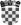 REPUBLIKA HRVATSKAMINISTARSTVO GOSPODARSTVA,RADA I PODUZETNIŠTVAISPITNO POVJERENSTVO ZA STRUČNI ISPITZA KOORDINATORA ZA ZAŠTITU NA RADUZagreb,ZAPISNIKI. ________________ pristupio-la je dana ___________polaganju
(ime i prezime kandidata)stručnog ispita za koordinatora za zaštitu na radu u fazi ____________________________ pred Ispitnim povjerenstvom(izrade projekta, izvođenja radova)u sastavu:1. ______________________________________ predsjednik2. ______________________________________ član3. ______________________________________ član(Zapisnici s pitanjima su u prilogu i sastavni su dio ovoga zapisnika)III. Nakon završenog stručnog ispita, Ispitno povjerenstvo utvrđuje da je:1. ___________ je položio-la stručni ispit za koordinatora _____(ime i prezime) (I, II)2. __________ nije položio-la stručni ispit za koordinatora ____(ime i prezime) (I, II)3. _____________ upućuje se na popravni ispit iz ___________(ime i prezime) (naziv predmeta)Predsjednik _________________Članovi __________________________________DODATAK 4.Obrazac: SIK-3REPUBLIKA HRVATSKAMINISTARSTVO GOSPODARSTVA,RADA I PODUZETNIŠTVAIspitno povjerenstvoKlasa:Urbroj:U Zagrebu, ________________Na temelju članka ____ stavka ____ Pravilnika o uvjetima i stručnim znanjima za imenovanje koordinatora za zaštitu na radu te polaganje stručnog ispita (»Narodne novine«, br. 101/09 i __________) Ministarstvo gospodarstva, rada i poduzetništva izdajeUVJERENJEo položenom stručnom ispitu za koordinatora za zaštitu na radu__________________________________________________(ime i prezime kandidata, OIB)dana ___________________________ pred Ispitnim povjerenstvom je položio-lastručni ispit za koordinatora za zaštitu na raduu fazi _____________________________________(izrade projekta, izvođenja radova)Ovo uvjerenje je oslobođeno od plaćanja upravne pristojbe temeljem članka 7. stavka 1. točke 14. Zakona o upravnim pristojbama (NN br. 8/96, 77/96, 131/97, 68/98, 66/99, 145/99, 30/00, 116/00, 163/03, 17/04, 110/04, 141/04, 150/05, 153/05, 129/06, 117/07, 25/08 60/08, 62/08, 30/09 i 20/10).
DODATAK 5.Tablica: SIK-4REPUBLIKA HRVATSKAMINISTARSTVO GOSPODARSTVA,RADA I PODUZETNIŠTVAREGISTAR IZDANIH UVJERENJA O POLOŽENOM STRUČNOM ISPITU ZA KOORDINATORA ZA ZAŠTITU NA RADURedni brojPODATAK1.Ime i prezime2.Dan, mjesec, godina i mjesto rođenja3.Broj osobne iskaznice, tko je izdao i gdje4.Adresa stanovanja i tel. broj5.Stručna sprema stečena školovanjem, odnosno stručni ili akademski naziv stečen studiranjem, struka6.Strukovno područje – djelatnost (građevinarstvo) i vrsta poslova za koje se podnosi zahtjev za polaganje stručnog ispita (koordinator I, koordinator II)7.Tko snosi troškove polaganja ispita8.Djelatnosti poslodavca u skladu s Nacionalnom klasifikacijom djelatnosti9.Ovjerena preslika diplome10.Preslika dokumenta o položenom stručnom ispitu ispitu – original na uvidRedni brojPODATAK1.Ime i prezime2.OIB3.Adresa stanovanja i tel. broj4.Stručni ili akademski naziv stečen studiranjem5.Strukovno područje – djelatnost za koje se podnosi zahtjev za polaganje stručnog ispita (koordinator I, koordinator II)6.Tko snosi troškove polaganja ispita7.Ovjerena preslika diplome (obvezno priložiti)8.Preslika dokumenta o položenom stručnom ispitu (obvezno priložiti) – original na uvidEvidencijski broj
uvjerenja:MPPredsjednik Ispitnog
povjerenstva__________________Redni brojKlasifikacijska oznaka i datum polaganja ispitaIme i prezime kandidata i OIBDatum i mjesto rođenja kandidataDatum izdavanja uvjerenja i oznaka ispitnog programaNapomena1.2.3.4.5.6.7.8.9.10.